Sports Training Program 2019: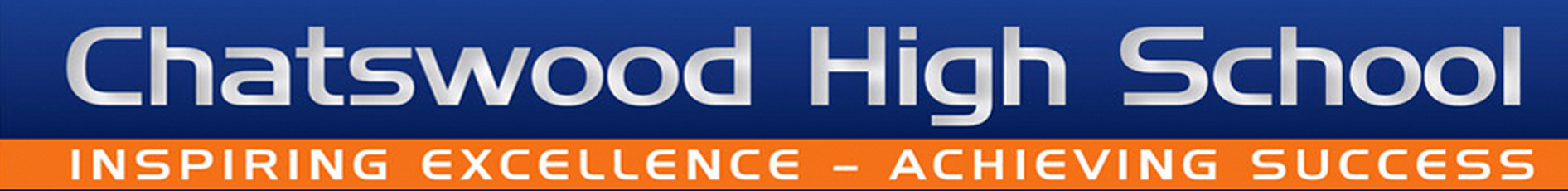 In 2019, Chatswood High School will be continuing our training program for basketball, cricket, netball, soccer, volleyball, AFL and touch football. Each session will be run by a dedicated teacher and/or a specialized coach at school on a weekly basis. Sessions will be aimed at improving student’s skill levels as well as building stronger connections between students. These training sessions are free and students are encouraged to attend as many training sessions as they can fit into their busy schedules. Throughout the year, these trainings will be used to select knockout and representative teams who will represent Chatswood High School at a variety of tournaments. This information will be specified in the daily notices and school newsletter.Students who are interested in the basketball TAP (talented athlete program) can see Mr Abernethy in the PDHPE department for a payment form and further information.Mr Abernethy – Sports OrganiserJunior = Years 7- 8Senior = Years 9- 12Morning 7.30-8.30amTeacherAfternoon 3.30-4.30pmTeacherMondayVolleyball TrainingMr WajzerJunior Basketball TrainingMr AbernethyTuesdayNetball TrainingAFL ProgramMs Wagner +External coach Mr WajzerTAP BasketballExternal Coach WednesdayCricket TrainingMr Abernethy +External CoachThursdaySenior Basketball TrainingGirls Basketball TrainingGirls Soccer TrainingMr PettettMr ChingMs TyrellMr DowdallExternal CoachFridayBoys Soccer TrainingTouch Football TrainingMr DowdallMr GulpersExternal Coach